IEEE P802.11
Wireless LANsDiscussion:Reference:	Below is cited from 11bf D2.0	(1) Measurement Session ID indication field format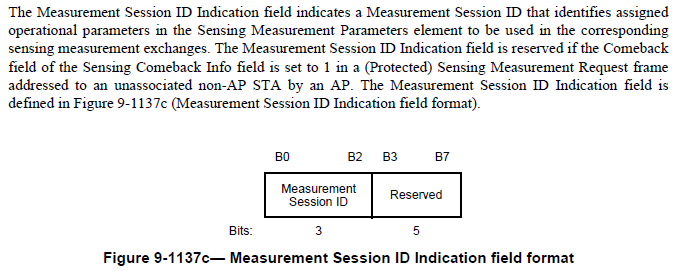 	(2) Measurement Session ID field format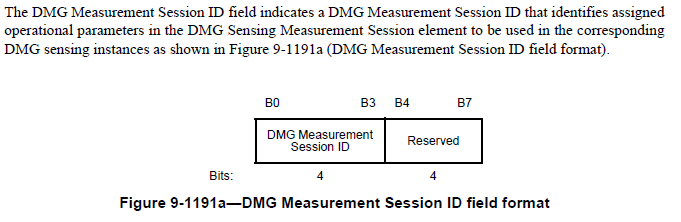 Option1: Aligne with way of DMG Measurement Session ID field formatIn the case of DMG Measurement Session ID, Field DMG Measurement Session ID includes (Sub)field DMG Measurement Session ID, both names are same. But if anyone say “Measrurement Session ID field”, someone does not understand whether it means (Sub)field B0-B2 or Field B0-B7, it may be problem.If Measuremtn Session ID is aligned with the way of DMG Measurement Session ID field format, replace “Measurement Session ID Indication field” with “Measurement Session ID field” thoruhgout 11bf D2.0.Below is an example for the part commenter indicated (P112L15).The Measurement Session ID Indication field indicates a Measurement Session ID that identifies assignedoperational parameters in the Sensing Measurement Parameters element to be used in the correspondingsensing measurement exchanges. The Measurement Session ID Indication field is reserved if the Comebackfield of the Sensing Comeback Info field is set to 1 in a (Protected) Sensing Measurement Request frameaddressed to an unassociated non-AP STA by an AP. The Measurement Session ID Indication field isdefined in Figure 9-1137c (Measurement Session ID Indication field format).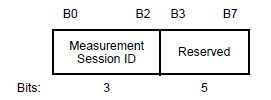 Figure 9-1137c— Measurement Session ID Indication field formatOption2: Keep field name “Measurement Session ID Indication field”It’s better to have different names between  Field and (Sub)field to distinguish those. Now Field name is “Measurement Session ID Indication” and (Sub)field name is “Measurement Session ID” in Figure 9-1137c in Draft2.0. Keeping Figure 9-1137c as it is and make some slight change in the sentence is better to keep aligning with other figures like Figure9-75n and Figure 9-98b (see below) because those figures also use 3bit Measurement Session ID (Sub)field.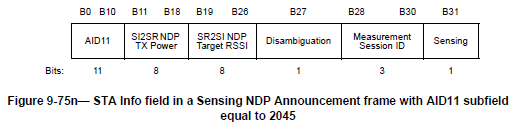 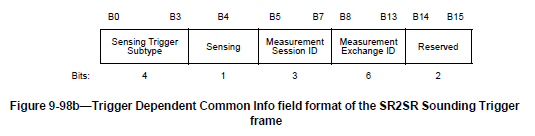 TGbf Editor: Please modify P136L16 as follows: The baseline for this document is 11bf D2.0The Measurement Session ID Indication field is defined in Figure 9-1137c (Measurement Session ID Indication field format). The Measurement Session ID Indication field indicates a Measurement Session ID that identifies assignedoperational parameters in the Sensing Measurement Parameters element to be used in the correspondingsensing measurement exchanges. The Measurement Session ID Indication field is reserved if the Comebackfield of the Sensing Comeback Info field is set to 1 in a (Protected) Sensing Measurement Request frameaddressed to an unassociated non-AP STA by an AP. The Measurement Session ID Indication field isdefined in Figure 9-1137c (Measurement Session ID Indication field format).Figure 9-1137c— Measurement Session ID Indication field formatSPDo you agree to the resolution provided for following CIDs 3068 to be included in the latest 11bf Draft?LB276 CR for OST CID 3068LB276 CR for OST CID 3068LB276 CR for OST CID 3068LB276 CR for OST CID 3068LB276 CR for OST CID 3068Date:  2023-09-13Date:  2023-09-13Date:  2023-09-13Date:  2023-09-13Date:  2023-09-13Author(s):Author(s):Author(s):Author(s):Author(s):NameAffiliationAddressPhoneemailAtsushi ShirakawaSharp Corporationshirakawa.atsushi@ieee.orgCIDCommenterPageCommentProposed ChangeResolution3068Rojan Chitrakar112.15Is the 5-bits reserved field also part of the Measurement Session ID or just the 3 bits Measurement Session ID? If its the latter, this needs to be clarified and the Measurement Session ID field defined separately.Define the Measurement Session ID field.RevisedMeasurement Sesstion ID field is defined as one (sub)field in Measurement Session ID indication field.TGbf editor: Please make changes as Option2 in doc.: 11-23/1657r0 